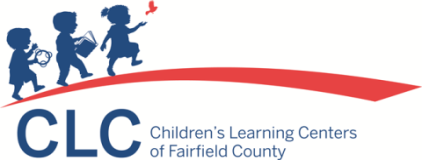 Early Head Start/ Head Start Inquiry FormDate: ____________Child’s Name: _______________________________________DOB: ______________________Parent or Guardian Name: _______________________________________________Address: _________________________________________________________Phone Number: ____________________________________Interested in full day 9:00-3:00____ Interested in extended day 7:30-5:30 (fee is charged)Number in Family: _________________	  Yearly Gross Income: ________________Is your family is receiving any services and/or working with any other agency.  Yes___ No___  If yes, please provide name of agency: ______________________________________This form does not place your child on our waiting list.  Due to limited space in our Early Head Start Program you may not get a call until your child is age eligible for our Head Start Program.If your income is above the Poverty Guidelines we will forward this inquiry to CLC Palmers Hill or CLC William Pitt.  Email Form to marshaguthrie@clcstamford.org Early Head Start/ Head Start Inquiry FormFeche: ____________Nombre del niño: _______________________________________Fecha de nacimiento: ______________________Nombre del padre o tutor: _______________________________________________Dirección: _________________________________________________________Numero de teléfono: ____________________________________interesado en todo el dia 9:00-3:00____ interesado en horario extendido 7:30-5:30 (Se cobra una cuota)Numero en familia: _________________	  Ingreso bruto anual: ________________Esta su familia recibiendo y servicios de cualquier otra agencia? Sí___ No___  En caso afirmativa, proporcione el nombre de la agencia o servicio: ______________________________________________________________Este formulario no coloca a su hijo en nuestra lista de espera.Debido al espacio limitado en nuestro Programa Early Head Start, es posible que no reciba una llamada hasta que su hijo sea elegible para nuestro Programa Head Start.Si su ingreso está por encima de las Pautas de pobreza, enviaremos  esta consulta a CLC Palmers Hill o CLC William Pitt.Email Form to marshaguthrie@clcstamford.org 